Állomány bejelentőTulajdonos neve:Címe: Elérhetőségei: Telefon: 			E-mail: Tenyészet kódja:Tenyészet címe:Lovak adataiKelt: Aláírás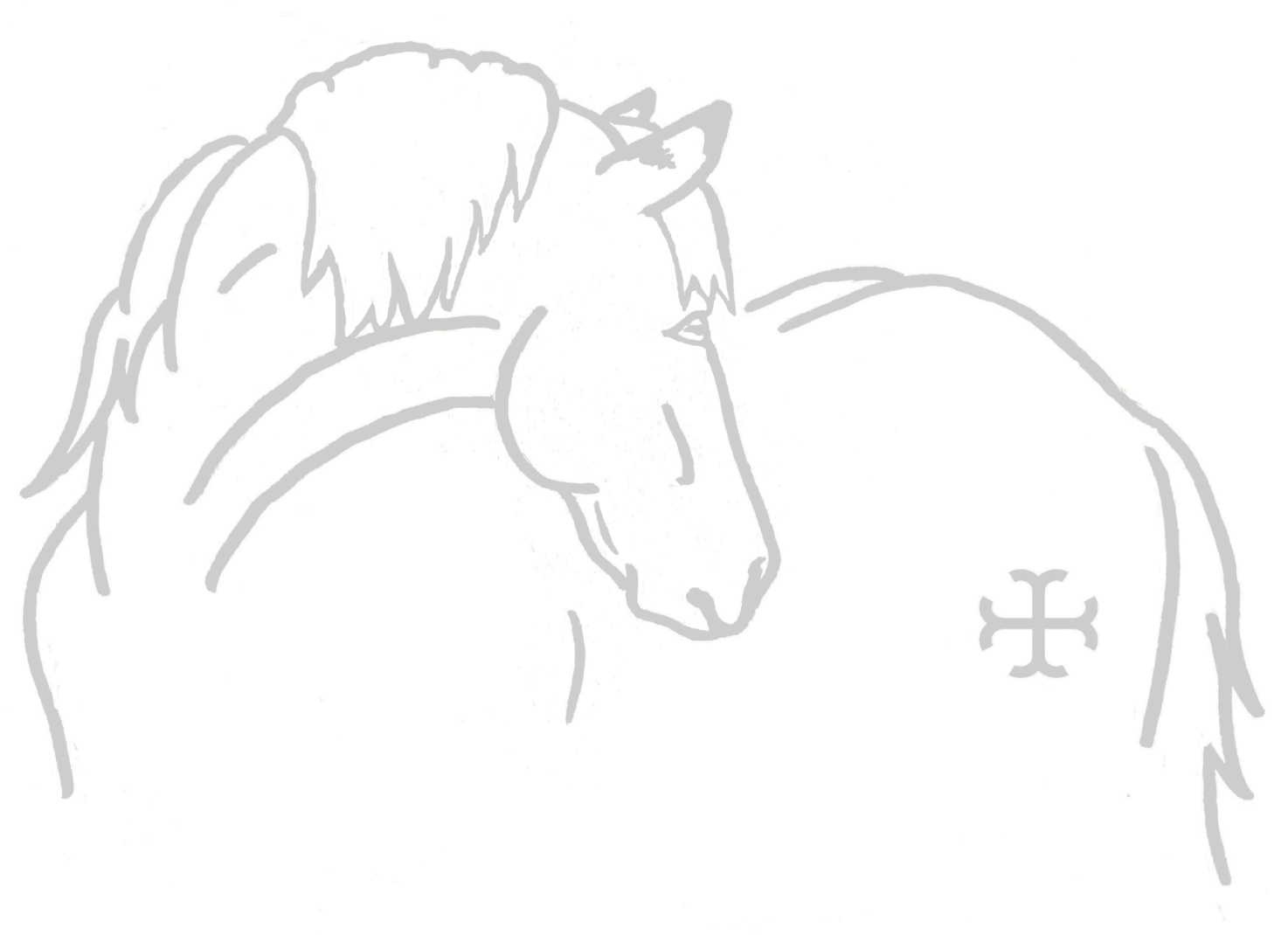 NeveNemeSzületési éveAzonosítója